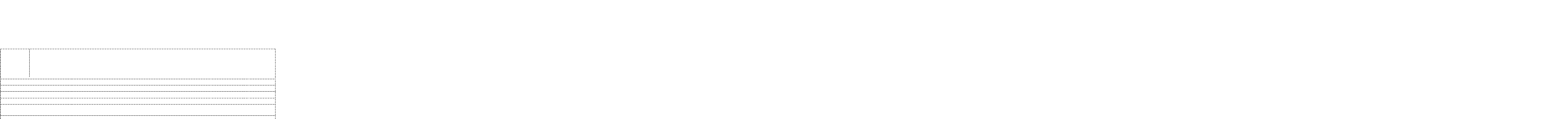 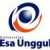 RENCANA PEMBELAJARAN SEMESTER PROGRAM STUDI DIPLOMA-III SURVEI DAN PEMETAAN UNIVERSITAS ESA UNGGULAlokasi Waktu                             :  100 MenitCapaian Pembelajaran               :   1.   Mahasiswa mampu menjelaskan,mengidentifikasi,melaksanakan mengenai Hukum Agraria.Mata kuliah                                 :Hukum Agraria dan Tata RuangKode MK:Mata kuliah prasyarat                :-Bobot MK:   3 SKSDosen Pengampu                       :Kode Dosen:SESIKEMAMPUANAKHIRMATERIPEMBELAJARANBENTUKPEMBELAJARANSUMBERPEMBELAJARANINDIKATORPENILAIAN1Mahasiswa mengetahui kerangka dan tujuan perkuliahan survei dan pemetaanPenjelasan Materi Perkuliahan RPSMetode Contextual Teaching and Learning (CTL) --2Mahasiswa mampu menjelaskan konsep dasar ruang lingkup Agraria dan Tata Ruang.Pendahuluan. Pengertian : Ruang Lingkup Agraria dan Tata Ruang.Metode Contextual Teaching and Learning (CTL) Media : kelas, komputer, LCD, whiteboard, web   Harsono, Boedi, 2005, Hukum Agraria Indonesia Sejarah Pembentukan Undang-undang Pokok Agraria, Isi dan Pelaksanaanya, Cetakan Kesepuluh (Edisi Revisi),Jakarta, Djambatan.Menjelaskan konsep dasar ruang lingkup Agraria dan Tata Ruang3Mahasiswa mampu mengambil keputusan dan menyimpulkan mengenai Perkembangan Hukum AgrariaPerkembanganHukum AgrariaMetoda : contextual instructionMedia : kelas, komputer, LCD, whiteboard, web1.  Harsono, Boedi, 2005, Hukum Agraria Indonesia Sejarah Pembentukan  Undang-undang Pokok Agraria, Isi dan Pelaksanaanya, Cetakan Kesepuluh  (Edisi  Revisi), Jakarta, Djambatan.1.   Keaktifan2.   KelengkapanDataSESIKEMAMPUANAKHIRMATERIPEMBELAJARANBENTUKPEMBELAJARANSUMBERPEMBELAJARANINDIKATORPENILAIAN4Mahasiswa dapat memahami perkembangan Hukum Agraria menuju Unifikasi Hukum secara berkelanjutan dengan Kelompoknya masing- masingHukum Agraria Nasional beserta Asasasasnya1.   Metoda : contextual instruction2.   Media : kelas, komputer, LCD, whiteboard, web1.  Mahadi, 1976, Sedikit ”Sejarah Perkembangan Hak-hak Suku Melayu Atas Tanah Sumatra Timur (Tahun 1800-1975), Penerbit Kerjasama Badan Pembinaan Hukum Nasional dengan Penerbit Alumni Bandung.2. Mertokusumo, Sudikno, 1988, Perundang-undangan   AgrariaIndonesia, Edisi Kedua Cetakan Perdana, Yogyakarta, Penerbit Liberty.1.   Kerapihan2.   ArgumentasiKomunikasi5Mahasiswa mampu Mengambil   keputusan dan menyimpulkan mengenai isi yang terkandung       didalam Hukum               Agraria Nasional            beserta AsasasasnyaHukum Agraria Nasional beserta Asasasasnya1.   Metoda               : contextual instruction2. Media  :  kelas, komputer, LCD, whiteboard, web1.   Tauchid    Mohammad,    1952, Masalah Agraria – sebagai Masalah Penghidupan dan Kemakmuran Rakjat Indonesia, Jakarta, Tjakrawala.1.    Keaktifan2.    KelengkapanData6Mahasiswa mampu Mengambil   keputusan dan menyimpulkan mengenai isi yangterkandung       didalamHukum   Agraria Nasional beserta AsasasasnyaHubungan Negara dengan Tanah1.   Metoda : contextual instruction2.   Media : kelas, komputer, LCD,whiteboard, web1.   Sitorus, Oloan dan H.M. ZakiSierrad, 2006, Hukum Agrariadi Indonesia Konsep Dasar dan Implementasi, Cetakan Perdana, Yogyakarta, Mitra Kebijakan Tanah Indonesia.1.    Argumentasi2.    Komunikasi3.    MenjawabPertanyaanSESIKEMAMPUANAKHIRMATERIPEMBELAJARANBENTUKPEMBELAJARANSUMBERPEMBELAJARANINDIKATORPENILAIAN7Mahasiswa mampu Mengambil   keputusan dan menyimpulkan mengenai isi yang terkandung       didalam Hukum               Agraria Nasional            beserta AsasasasnyaHubungan Negara dan Tanah1.   Metoda : contextual instruction2.   Media : kelas, komputer, LCD, whiteboard, web1. Harsono, Boedi, 2005, Hukum Agraria Indonesia Sejarah Pembentukan Undang-undang Pokok Agraria, Isi dan Pelaksanaanya, Cetakan Kesepuluh (Edisi Revisi), Jakarta, Djambatan.1.    Argumentasi2.    Komunikasi3.    MenjawabPertanyaan8Mahasiswa dengan belajar sendiri mampuuntuk mengidentifikasi,menganalisis serta mengambil keputusan mengenai : Hubungan negara dengan tanahKewenangan Negaramengatur atas tanahHak Atas Tanah diIndonesiaMetoda : contextual instructionMedia : kelas, komputer, LCD, whiteboard, web1. Parlindungan, A.P., 1989, Hak Pengelolaan Menurut Sistem U.U.P.A (Undang-undang PokokAgraria), Bandung, CV. Mandar     Maju.1.   Keaktifan2.   KelengkapanData9Mahasiswa mampu menjelaskan Hak Menguasai Negara (HMN) dan Hak Pengelolaan (HPL)Penjelasan regulasi,substansi, subjek HMN dan HPL, tejadinya dan hapusnya  HPL1.   Metoda : contextual instruction2.   Media : kelas, komputer, LCD,1. Harsono, Boedi, 2005, Hukum Agraria Indonesia Sejarah Pembentukan  Undang-undangPokok      Agraria,      Isi      danPelaksanaannya,           Cetakan1.   Argumentasi2.   Komunikasi3.   MenjawabPertanyaan10Mahasiswa        mampu menganalisisHak    Milik    dan    HakGuna Usaha Tanah.Hak Milik danHak Guna Usaha,1.   Metoda : contextual instruction2.   Media : kelas, komputer, LCD, whiteboard, web1.  Sitorus, Oloan dan H.M. Zaki Sierrad, 2006, Hukum Agraria di   Indonesia   Konsep   Dasar dan Implementasi, Cetakan Perdana, Yogyakarta, Mitra Kebijakan Tanah Indonesia.1.   Keaktifan2.   MenjawabPertanyaan    11Mahasiswa dapat memahami bagaimana Hak   Guna   Bangunan dan Hak Pakai.Hak Guna Bangunan  dan Hak Pakai.1.   Metoda : small group discussion2.   Media : kelas, komputer, LCD, whiteboard, web 1.  Sitorus, Oloan dan H.M. Zaki Sierrad, 2006, Hukum Agraria di   Indonesia   Konsep   Dasar dan Implementasi, Cetakan Perdana, Yogyakarta, Mitra Kebijakan Tanah Indonesia.1.   Keaktifan2.   KelengkapanData3.   MenjawabPertanyaan12Mahasiswa mampu menjelaskan hak milik satuan rumah susunPenjelasan regulasi, subjek HM Sarusun, lahir dan hapusnya HM SarusunMetoda : contextual instruction2.   Media : kelas, komputer, LCD, whiteboard, webAdrian Sutedsi, 2010 Hukum Rumah Susun dan ApartemenM. Rizal Alif, 2009 Analisis Kepemilikan HAT Sarusun di dalam Kerangka Hukum Benda1.   Keaktifan2.   Menjawab      Pertanyaan13Mahasiswa mampu menjelaskan hak tanggungan dan tanah wakafPenjelasan hak tanggungan dan tanah wakafMetoda : contextual instruction2.   Media : kelas, komputer, LCD, whiteboard, webHarsono, Boedi, 2002, Hukum Agraria Indonesia himpunan peraturan-peraturan hukum tanah , Jambatan1.   Keaktifan2.   Menjawab              Pertanyaan14Mahasiswa mampu menjelaskan Hak-Hak Atas Tanah sebelum dan setelah berlakuknya UUPAPenjelasan jenis-jenis hak atas tanah sebelum dan setelah berlakunya UUPA, Hak-hak adat atas tanah1.   Metoda : contextual instruction2.   Media : kelas, komputer, LCD, whiteboard, web     Harsono, Boedi, 2002, Hukum Agraria Indonesia himpunan peraturan-peraturan hukum tanah , Jambatan1.   Keaktifan2.   Menjawab     Pertanyaan